The Academy for Technology & the Classics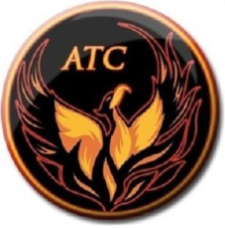 Lesson Plan TemplateInstructor’s name:  Robert Mathis		Course/Grade: 7th Grade NM HistoryDate(s): Unit Four: New Mexico as a Part of Spain(Chapters 7-9)In a Nutshell: The Students will once again touch on how to plan, write, and edit a 5-paragraph Persuasive paper.  They will also cover chapters 7-9 in the text.  They will complete a timeline project that allows them to place content specific events in temporal order, and they will start their Quarter Three Project (Group Presentation).  This Unit should take about 6 Instructional weeks.Over the course of this Unit, the following Standards will be addressed:Common Core Standards: RH6.8-4 – Determine the meaning of words and phrases as they are used in a text RH6-8.7 – Integrate Visual Information with other information in Print (Q2 Timeline)RH6-8.8 – Differentiate between Fact and Opinion and Reasoned JudgmentWHST6-8.1 – Write Arguments focused on Discipline Specific ContentWHST6-8.1a – Introduce a claim, acknowledge alternate or opposing claims, organize reasons and evidence logicallyWHST6-8.1b – Support Claims with logical reasoning, using accurate data and evidenceWHST6-8.1d – Establish and Maintain a formal style (MLA)WHST6-8.1e – Provide a concluding statement that supports the argumentWHST6-8.5 – With help from peers/adults develop and strengthen writing by planning, editing, rewriting (Outlines, Rough Draft, Peer Editing, Rewrite)WHST6-8.6 – Use Technology, including the Internet, to produce and publish writingWHST6-8.9 – Draw evidence form informational texts to support analysis, reflection, and research.New Mexico State Standards1A.7.3.- explain the significance of trails and trade routes within the region (e.g., Spanish trail, Camino Real, Santa Fe trail);1A.7. 4. describe how important individuals, groups and events impacted the development of New Mexico from 16th century to the presentPost-Teaching Reflections on LessonWell?  How did it work?Essential Question(s):How was New Mexico Reconquered by the Spanish after the Pueblo Revolt?What kinds of things developed in New Mexico that made it a unique culture?How did New Mexico come to be a part of Mexico, and what kind of government did New Mexico have under Mexico?Homework / papers to be checked or collected:Critical Fact Notebook Checks (Periodic)Chapter 7 Guided Reading WorksheetArgument paper #1 (Pro)Argument paper #2 (Con)Chapter 8 Guided Reading WorksheetChapter 8 VocabularyQ2 Timeline ProjectChapter 9 Guided Review WorksheetChapter 9 VocabularyQ3 Group project Formal Assessment(s)Chapter 7 ExamChapter 8 ExamChapter 9 ExamLearning Objectives/Outcomes: The Student will…Be able to correctly identify/define a selection of Key terms/facts.Be able to discuss the key factor in the reconquest of Spanish New Mexico by Don Diego de Vargas.Identify the cultures that existed in NM when the Spanish arrived.Identify the cultures that were most responsible for raiding the Pueblo and Spanish Settlements.Be able to define some of the ways that NM was different then New Spain, and how those differences affected the development of a Unique culture in NM.Be able to name the pertinent facts and events of NM becoming a part of Mexico, as well as the Revolt of 1837.Write a 5-paragraph paper that defends or attacks a particular stance on a socially relevant issue (ie Immigration, Gun Control, Capital Punishment, etc.)Key Terms/FactsDon Diego de VargasVillas (Santa Fe, Albuquerque, La Canada, El Paso)Comanche (1730s)Cuerno VerdeJuan Bautista de AnzaZebulon PikeCaste System (Mulattos, Mestizos, Genizaros)Barter SystemLand Grants (Pueblo, Private, Community)Subsistence FarmingAcequiasHaciendas/HacendadosHornos Santos (Retablos/Bultos)PenitentesSanta Fe TrailMountain Me and the Fur TradeJefe PoliticoFather Antonio Jose MartinezAlbino Perez and the Revolt of 1837The Armijo GovernmentTexas-Santa Fe Expedition 1841Overheads / PowerPoint /Equipment / supplies needed for this week: --Multimedia Projector if availableOther considerations, e.g., handouts, seating changes, guest speaker needs, etc.:--Lesson activities for instructor and studentsDiscussion TopicsDon Diego de Vargas and the Reconquest of New MexicoIndian Raids and the Arrival of the ComancheNM as a Unique CultureNew Mexico as a Part of MexicoNM Trade with outsidersBook WorkThe students will answer the sections questions provided in the text OR be assigned a Guided Reading Worksheet (GR7-9).  These will be assigned on Mondays and/or Wednesdays and the students will often have some class time to complete the assignment before going home.The Students will be responsible for the Chapter vocabulary provided for each chapter, as well as the Chapter Review Questions (“Facts You Should Remember”) at the end of each chapter.  As with the section review questions, these will mostly be assigned on Mondays and Wednesdays and the students will often (but not always) be given time in class to work on these assignments.  Critical FactsThe students will receive the remainder of their critical facts during this period.  (CF 65-100).  This work will include both Short-cycle Assessment (RA 16-17) and formalized graded assessments (CF Quizzes and Tests).  No RA for the 2013-14 School YearFormal AssessmentsThere will be a formal test on each chapter.  Spelling Quizzes on Vocab